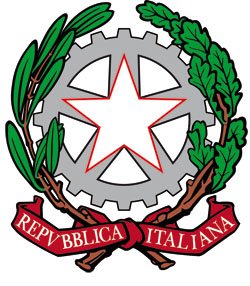 ISTITUTO COMPRENSIVO STATALE SAN ZENONE DEGLI EZZELINIVia A.Canova, 2 ☏ Tel. 0423/567080 - Fax 0423/964574e-mail tvic862003@istruzione.it – TVIC862003@pec.it - sito web www.comprensivosanzenone.edu.it CM.TVIC862003 – CF.92026890266INDIRIZZO MUSICALE nella Sc. Secondaria di I grado di San Zenone e FonteCom. n.422 Ai docenti di classe 5°Ai genitori degli alunni di classe 5°delle Scuole Primarie dell’istitutoal sito webDestinatari: genitori e docenti classi quinte Data: mercoledì 27 marzo  Esperto: Dott.ssa G. MarconSi comunica che mercoledì 27 marzo 2024 alle ore 18.30 la Dott.ssa Giulia Marcon  relazionerà in merito alle lezioni di educazione affettivo-sessuale che si sono tenute nei mesi di gennaio, febbraio e marzo con i ragazzi di classe quinta  delle Primarie dell’Istituto. All’incontro sono invitati i genitori e i docenti delle classi quinte della scuola primaria. La riunione si svolgerà tramite Meet, utilizzando il seguente link:https://meet.google.com/gfe-yhjr-adcche verrà inviato anche il giorno precedente, attraverso le email degli alunni. Cordialmente. IL DIRIGENTE SCOLASTICODott.ssa Paola ZanonFirma autografa sostituita a mezzo stampa ai sensi dell'art. 3 comma 2 del D.L. 39/93OGGETTO: PRI_“Educazione socio-affettiva e sessuale”                               Incontro conclusivo per i genitori e i docenti coinvolti